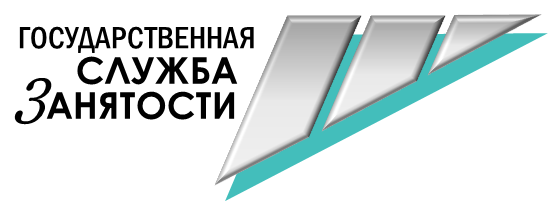 График работы консультационных пунктовГКУ Архангельской области «ЦЗН г. Котласа»в населенных пунктах Котласского районав августе 2019 годаОтветственный инспектор на выездеКонсультационный пунктДатаЧасы работыАдминистрацияг. Сольвычегодск07.08.201921.08.2019с 10:00до 11:00Администрацияп. Черемушский05.08.201919.08.2019с 10:00до 11:00Администрацияп. Удимский06.08.2019с 11:00до 12:00